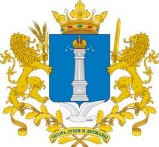 Уважаемый Михаил Иванович!Управление контроля (надзора) и регуляторной политики администрации Губернатора Ульяновской области по результатам рассмотрения проекта приказа Министерства агропромышленного комплекса и развития сельских территорий Ульяновской области «Об утверждении Порядка разработки и утверждения органами местного самоуправления схем размещения нестационарных торговых объектов на территории Ульяновской области и признании утратившими силу отдельных нормативных правовых актов Министерства сельского, лесного хозяйства и природных ресурсов Ульяновской области» направляет следующее заключение.Заключениеоб оценке регулирующего воздействия проекта приказа Министерства агропромышленного комплекса и развития сельских территорий Ульяновской области «Об утверждении Порядка разработки и утверждения органами местного самоуправления схем размещения нестационарных торговых объектов на территории Ульяновской области и признании утратившими силу отдельных нормативных правовых актов Министерства сельского, лесного хозяйства и природных ресурсов Ульяновской области»Рассмотрев в соответствии с Законом Ульяновской области от 05.11.2013 № 201-ЗО «О порядке проведения оценки регулирующего воздействия проектов нормативных правовых актов Ульяновской области и проектов муниципальных нормативных правовых актов, порядке проведения экспертизы нормативных правовых актов Ульяновской области и муниципальных нормативных правовых актов, затрагивающих вопросы осуществления предпринимательской и инвестиционной деятельности, и порядке проведения оценки фактического воздействия нормативных правовых актов Ульяновской области», пунктом 4.2 раздела 4 Положения о проведении оценки регулирующего воздействия проектов нормативных правовых актов Ульяновской области, утверждённого постановлением Правительства Ульяновской области от 16.12.2013 № 607-П «Об утверждении Положения о проведении оценки регулирующего воздействия проектов нормативных правовых актов Ульяновской области и признании утратившими силу отдельных постановлений (отдельного положения постановления) Правительства Ульяновской области» (далее – Положение), распоряжением Губернатора Ульяновской области от 28.11.2019 № 1440-р «Об утверждении Положения об управлении контроля (надзора) и регуляторной политики администрации Губернатора Ульяновской области» проект приказа Министерства агропромышленного комплекса и развития сельских территорий Ульяновской области «Об утверждении Порядка разработки и утверждения органами местного самоуправления схем размещения нестационарных торговых объектов на территории Ульяновской области и признании утратившими силу отдельных нормативных правовых актов Министерства сельского, лесного хозяйства и природных ресурсов Ульяновской области» (далее – проект акта), подготовленный и направленный для подготовки настоящего заключения Министерством агропромышленного комплекса и развития сельских территорий Ульяновской области (далее – разработчик акта), Правительство Ульяновской области сообщает следующее.1. Описание предлагаемого правового регулирования.Проект акта разработан в соответствии с Федеральным законом 
от 28.12.2009 № 381-ФЗ «Об основах государственного регулирования торговой деятельности в Российской Федерации» и Законом Ульяновской области 
от 30.11.2011 № 208-ЗО «О некоторых вопросах регулирования торговой деятельности на территории Ульяновской области».Проект акта определяет процедуру разработки и утверждения органами местного самоуправления муниципальных образований Ульяновской области схем размещения нестационарных торговых объектов (далее – НТО) на территории муниципальных образований Ульяновской области, в том числе:1) понятий аппарат;2) порядок разработки схем размещения нестационарных торговых объектов, внесения в них изменений;3) требования к размещению НТО;4) приостановка размещения НТО без исключения из схемы размещения НТО;5) предоставление компенсационного места для размещения НТО;6) предоставление информации об утверждении схем размещения НТО.Также проектом акта признаются утратившими силу:- приказ Министерства сельского, лесного хозяйства и природных ресурсов Ульяновской области от 22.01.2016 № 6 «Об утверждении Порядка разработки и утверждения органами местного самоуправления схем размещения нестационарных торговых объектов на территории Ульяновской области»;- приказ Министерства сельского, лесного хозяйства и природных ресурсов Ульяновской области от 29.02.2016 № 19 «Об утверждении Порядка размещения нестационарных торговых объектов на территории Ульяновской области»;- приказ Министерства сельского, лесного хозяйства и природных ресурсов Ульяновской области от 18.03.2016 № 45 «О внесении изменений в Приказ Министерства сельского, лесного хозяйства и природных ресурсов Ульяновской области от 22.01.2016 № 6»;- приказ Министерства сельского, лесного хозяйства и природных ресурсов Ульяновской области от 01.08.2016 № 81 «О внесении изменений в Приказ Министерства сельского, лесного хозяйства и природных ресурсов Ульяновской области от 22.01.2016 № 6»;- приказ Министерства сельского, лесного хозяйства и природных ресурсов Ульяновской области от 30.09.2016 № 93 «О внесении изменений в Приказ Министерства сельского, лесного хозяйства и природных ресурсов Ульяновской области от 29.02.2016 № 19»;- приказ Министерства  сельского, лесного хозяйства и природных ресурсов Ульяновской области от 09.02.2017 № 16 «О внесении изменений в Приказ Министерства сельского, лесного хозяйства и природных ресурсов Ульяновской области от 22.01.2016 № 6»;- приказ Министерства агропромышленного комплекса и развития сельских территорий Ульяновской области от 15.08.2019 № 40 «О внесении изменения в приказ Министерства сельского, лесного хозяйства и природных ресурсов Ульяновской области от 29.02.2016 № 19»;- приказ Министерства агропромышленного комплекса и развития сельских территорий Ульяновской области от 15.08.2019 № 39 «О внесении изменения в приказ Министерства сельского, лесного хозяйства и природных ресурсов Ульяновской области от 22.02.2016 № 6»;- приказ Министерства агропромышленного комплекса и развития сельских территорий Ульяновской области от 02.03.2020 № 4 «О внесении изменения в приказ Министерства сельского, лесного хозяйства и природных ресурсов Ульяновской области от 29.02.2016 № 19».Приказ вступает в силу на следующий день после дня его официального опубликования.В целом принятие проекта акта направлено на регулирование вопросов разработки и утверждения органами местного самоуправления схем размещения нестационарных торговых объектов на территории Ульяновской области.2. Проблема, на решение которой направлен предлагаемый способ правового регулирования, оценка негативных эффектов, возникающих в связи с наличием рассматриваемой проблемы.В соответствии с частью 1 статьи 6 Федерального закона от 28.12.2009 
№ 381-ФЗ «Об основах государственного регулирования торговой деятельности в Российской Федерации» органы государственной власти субъектов Российской Федерации в области государственного регулирования торговой деятельности осуществляют полномочия по реализации государственной политики в области торговой деятельности на территории субъекта Российской Федерации; осуществляют разработку и принятие законов субъектов Российской Федерации, иных нормативных правовых актов субъектов Российской Федерации в области государственного регулирования торговой деятельности; осуществляют разработку и реализацию мероприятий, содействующих развитию торговой деятельности на территории соответствующего субъекта Российской Федерации.Согласно статье 2 Закона Ульяновской области от 30.11.2011 № 208-ЗО «О некоторых вопросах регулирования торговой деятельности на территории Ульяновской области» к полномочиям уполномоченного органа в сфере государственного регулирования торговой деятельности на территории Ульяновской области относятся, в том числе, разработка и обеспечение реализации мероприятий, содействующих развитию торговой деятельности на территории Ульяновской области; установление порядка разработки и утверждения органами местного самоуправления схемы размещения НТО.В соответствии с пп. 19 п. 2.3.1 Положения о Министерстве агропромышленного комплекса и развития сельских территорий Ульяновской области, утверждённым постановлением Правительства Ульяновской области 
от 02.08.2018 № 18/351-П «О Министерстве агропромышленного комплекса и развития сельских территорий Ульяновской области», к полномочиям данного Министерства относится установление порядка разработки и утверждения органами местного самоуправления муниципальных образований Ульяновской области схем размещения нестационарных торговых объектов на территории Ульяновской области.По информации разработчика акта действующие нормативные правовые акты, регулирующие сферу размещения НТО, не в полной мере способствуют развитию конкурентной среды в сфере размещения НТО и являются предметом постоянных судебных разбирательств между представителями предпринимательского сообщества и органами местного самоуправления Ульяновской области.Вопрос разработки нового Порядка разработки и утверждения органами местного самоуправления схем размещения нестационарных торговых объектов на территории Ульяновской области инициирован Ульяновской Городской Думой и администрацией муниципального образования «город Ульяновск», предусматривающего передачу полномочий по установлению порядка размещения НТО на территории Ульяновской области органам местного самоуправления. В целях решения данного вопроса была создана рабочая группа в Министерстве агропромышленного комплекса и развития сельских территорий Ульяновской области, в состав которой вошли специалисты Министерства агропромышленного комплекса и развития сельских территорий Ульяновской области, Администрации города Ульяновска, Ульяновской Городской Думы, Корпорации развития промышленности и предпринимательства Ульяновской области, Уполномоченный по защит прав предпринимателей в Ульяновской области, а также представители ООО УРО «Опора России». На заседаниях рабочей группы рассматривались предложения и замечания, полученные в ходе рассмотрения и согласования проекта акта.Также разработчиком акта отмечено, что в настоящее время у органов местного самоуправления отсутствуют полномочия по определению порядка размещения НТО в муниципальных образованиях.Таким образом, принятие проекта акта направлено на решение проблемы необходимости совершенствования и актуализации Порядка размещения НТО на территории Ульяновской области с учётом современных тенденций в отрасли.3. Обоснование целей предлагаемого правового регулирования.По мнению разработчика акта, основной целью разработки предлагаемого правового регулирования является:Таблица 1Кроме того, принятие проекта акта будет способствовать обеспечению единого порядка размещения НТО на территории Ульяновской области и устойчивому развитию территорий муниципальных образований Ульяновской области, созданию условий для обеспечения жителей Ульяновской области качественными и безопасными товарами и услугами, а также обеспечению равных возможностей для реализации прав хозяйствующих субъектов на осуществление торговой деятельности на территории Ульяновской области.4. Анализ международного опыта, опыта субъектов Российской Федерации в соответствующей сфере.По итогам мониторинга регионального законодательства в части принятия порядка разработки и утверждения органами местного самоуправления схем размещения нестационарных торговых объектов на территории субъекта Российской Федерации, установлено, что во многих субъектах Российской Федерации приняты схожие нормативные правовые акты. Так, например:- приказ Министерства промышленности и торговли Республики Дагестан от 30.04.2021 № 44-ОД «Об утверждении Порядка разработки и утверждения органами местного самоуправления схем размещения нестационарных торговых объектов на территории Республики Дагестан»;- приказ Министерства экономики, торговли и предпринимательства Республики Мордовия от 11.05.2021 № 105-П «Об утверждении Порядка разработки и утверждения органами местного самоуправления схемы размещения нестационарных торговых объектов на территории Республики Мордовия»;- постановление Правительства Республики Башкортостан от 12.10.2021 № 511 «Об утверждении Порядка разработки и утверждения органами местного самоуправления Республики Башкортостан схем размещения нестационарных торговых объектов»;- постановление главы администрации (губернатора) Краснодарского края от 11.11.2014 № 1249 «Об утверждении Порядка разработки и утверждения органами местного самоуправления схем размещения нестационарных торговых объектов на территории Краснодарского края»;- приказ Министерства промышленной политики Республики Крым 
от 18.05.2021 № 2027 «О Порядке разработки и утверждения органами местного самоуправления муниципальных образований Республики Крым схем размещения нестационарных торговых объектов».Необходимо отметить, что во многих субъектах Российской Федерации порядки размещения НТО утверждаются на уровне органов местного самоуправления.Таким образом, с учётом регионального опыта можно сделать вывод об определённой степени эффективности рассматриваемого правового регулирования.5. Анализ предлагаемого правового регулирования и иных возможных способов решения проблемы.Согласно проекту акта под нестационарным торговым объектом понимается торговый объект, представляющий собой временное сооружение или временную конструкцию, не связанные прочно с земельным участком вне зависимости от присоединения или неприсоединения к сетям инженерно-технического обеспечения.В целях анализа динамики развития торговой деятельности, осуществляемой посредством НТО, на территории Ульяновской области составлена аналитическая таблица (по данным разработчика акта):Таблица 2Согласно представленным данным, за исследуемый период до 2021 года (рост общего количества НТО в 2021 году составил 2,4% по отношению к уровню 2020 года) наблюдалась устойчивая динамика снижения количества НТО на территории региона. В целом за указанный период общее количество НТО сократилось на 9,8%.При этом основная доля установленных НТО приходится на город Ульяновск – 1 364 (порядка 65,7%). Вместе с тем в г. Ульяновске отмечается устойчивая тенденция к сокращению количества НТО:- на 01.01.2019 – 1 392;- на 01.01.2020 – 1 375;- на 01.01.2021 – 1 369;- на 01.10.2021 – 1 364.В то же время выборочный анализ сельских муниципальных образований Ульяновской области показал, что торговая деятельность, осуществляемая посредствам НТО остаётся востребованной и развивается:Таблица 3В части анализа обращений (жалоб) граждан по вопросу деятельности НТО, направленных в адрес соответствующей администрации муниципального образования Ульяновской области, установлено, что основное количество жалоб приходится на г. Ульяновск. Так, за 2019 год поступило 98 обращений граждан, за 2020 год – 73 жалобы.При этом со стороны субъектов предпринимательской деятельности в адрес Уполномоченного по защите прав предпринимателей в Ульяновской области за 2019 год поступило 57 жалоб, связанных с нарушением прав предпринимателей в сфере розничной торговли, осуществляемой в НТО. В 2020 году таких жалоб поступило 36.Тем самым, вопрос совершенствования правоотношений в сфере розничной торговли, осуществляемой по средствам НТО является актуальным.Вместе с тем по проекту акта имеется ряд замечаний и предложений:1) согласно п. 2.18 проекта акта органы местного самоуправления исключают из схемы размещения НТО места размещения НТО в случае невыполнения хозяйствующим субъектом требования органа местного самоуправления об устранении нарушенных обязательств в соответствии с договором на размещение НТО в срок, установленный таким требованием, и размещения НТО с нарушением требований законодательства и муниципальных правовых актов.В данном случае фактически происходит перекладывание ответственности с неблагонадёжного хозяйствующего субъекта (в части неисполнения установленных/предъявленных требований) на всё предпринимательское сообщество в целом, т.к. по вине 1 хозяйствующего субъекта происходит исключение места размещения НТО из схемы размещения НТО, вместо расторжения договора. В данном случае проходное и востребованное место может быть исключено из указанной схемы, что повлечёт возникновение недополученной прибыли. Считаем целесообразным в указанном случае рассмотреть возможность расторжения договора с хозяйствующим субъектом на размещение НТО вместо исключения места размещения из схемы размещения НТО.2) Проектом акта, в том числе, устанавливаются обязательные требования, подлежащие проверке в рамках осуществления контрольно-надзорной деятельности. В соответствии с частью 1 статьи 3 Закона Ульяновской области от 30.07.2021 № 69-ЗО «Об особенностях установления и оценки применения обязательных требований, устанавливаемых нормативными правовыми актами Ульяновской области» для нормативных правовых актов исполнительных органов государственной власти Ульяновской области, содержащим обязательные требования, должен предусматриваться срок его действия, который не может превышать шесть лет со дня его вступления в силу. Аналогичное требование предусмотрено статьёй 3 Федерального закона 
от 31.07.2020 № 247-ФЗ «Об обязательных требованиях в Российской Федерации».Считаем необходимым разработчику акта установить срок действия рассматриваемого проекта акта.В рамках оценки проведён анализ соответствия рассматриваемого проекта акта принципам установления и оценки применения обязательных требований, определённых Федеральным законом от 31.07.2020 № 247-ФЗ «Об обязательных требованиях в Российской Федерации», а именно:1) законность - проектом акта соблюдаются требования к условиям установления обязательных требований;2) обоснованность обязательных требований – согласно проведённой оценке, альтернативные меры по недопущению причинения вреда (ущерба) охраняемым законом ценностям отсутствуют;3) правовая определённость и системность – в проекте акта отсутствует дублирование обязательных требований, а также не выявлено противоречий между ними;4) открытость и предсказуемость – проект акта проходил публичное обсуждение, а также после принятия подлежит опубликованию в установленном порядке;5) исполнимость обязательных требований – в проекте акта не выявлено положений, исключающих возможность исполнения других обязательных требований, а также минимизированы риски избирательного применения обязательных требований.По информации разработчика акта, дополнительных расходов областного бюджета Ульяновской области на реализацию проекта акта не потребуется.Альтернативным вариантом решения проблемы является отказ от рассматриваемого правового регулирования, т.е. сохранение ситуации «статус-кво». Однако данный вариант не позволит усовершенствовать существующие правоотношения в сфере разработки и утверждения органами местного самоуправления схем размещения НТО на территории Ульяновской области и устранить возникающие вопросы правоприменение и ведения хозяйственной деятельности в указанной сфере.Таким образом, оптимальным вариантом решения проблемы является принятие рассматриваемого правового регулирования с учётом устранения указанных замечаний.6. Анализ основных групп участников отношений, интересы которых будут затронуты предлагаемым правовым регулированием.По информации разработчика акта, основными группами участников общественных отношений, интересы которых будут затронуты рассматриваемым правовым регулированием, являются субъекты малого и среднего предпринимательства Ульяновской области, осуществляющие деятельность в сфере торговли и услуг в соответствии с законодательством Российской Федерации.Количественная оценка непосредственных адресатов правового регулирования разработчиком акта не представлена.7. Сведения о проведении публичных обсуждений проекта акта.В рамках публичных обсуждений, после окончания этапа обсуждения концепции регулирования (с 30.08.2021 по 08.09.2021), разработчиком акта проект акта и сводный отчёт были размещены с 10.09.2021 по 24.09.2021 на специализированном ресурсе для проведения публичных обсуждений http://regulation.ulgov.ru.Материалы для публичных обсуждений одновременно были направлены в Союз «Ульяновская областная торгово-промышленная палата», Региональное объединение работодателей «Союз промышленников и предпринимателей Ульяновской области», Ульяновское региональное отделение Общероссийской общественной организации малого и среднего предпринимательства «ОПОРА РОССИИ», Ульяновское областное региональное отделение Общероссийской общественной организации «Деловая Россия», Уполномоченному по защите прав предпринимателей в Ульяновской области и иным заинтересованным лицам.Также управлением контроля (надзора) и регуляторной политики администрации Губернатора Ульяновской области были организованы дополнительные публичные обсуждения по проекту акта с 29.10.2021 по 08.11.2021 на официальном сайте Губернатора и Правительства Ульяновской области https://ulgov.ru/экономика/orv/publ-consult-orv.html.В целом большинство участников публичных обсуждений поддержало принятие проекта акта. Так, уполномоченный по защите прав предпринимателей в Ульяновской области сообщил об отсутствии существенных замечаний и предложений по проекту акта.Администрация Корсунского района отметила, что ряд положений проекта акта нуждается в доработке и уточнении. В частности обязательное требование п.2.3 проекта акта «К заявлению прилагается схема на топографической основе в масштабе 1:500 с указанием границ испрашиваемого места размещения НТО» будет в ряде случаев препятствовать осуществлению предпринимательской деятельности. П. 1.8 нуждается в дополнительной доработке (органы местного самоуправления вправе утверждать типовые проекты и архитектурные решения НТО с учётом следующих современных требований комплексного благоустройства земельного участка и архитектурно - художественного дизайна объекта).Администрацией Базарносызганского района предложено в целях правового единообразия на территории Ульяновской области установить единые порядки, обязательные к исполнению всеми органами местного самоуправления Ульяновской области и включить их в данный проект акта, либо установить их отдельным приказом Министерства агропромышленного комплекса и развития сельских территорий Ульяновской области.8. Выводы по результатам проведения оценки регулирующего воздействия.По итогам оценки регулирующего воздействия считаем, что проект акта содержит положения, способствующие введению избыточных ограничений для субъектов предпринимательской и иной экономической деятельности.Также проект акта соответствует принципам установления и оценки применения обязательных требований, определённых Федеральным законом от 31.07.2020 № 247-ФЗ «Об обязательных требованиях в Российской Федерации».Вместе с тем, считаем необходимым разработчику акта рассмотреть указанные замечания и предложения.Начальник управления контроля (надзора)и регуляторной политики администрацииГубернатора Ульяновской области                                                       Ю.В.Казаков [МЕСТО ДЛЯ ПОДПИСИ]Артемьев Евгений ВячеславовичЕгоров Александр Алексеевич58-91-95ПРАВИТЕЛЬСТВО УЛЬЯНОВСКОЙ ОБЛАСТИСоборная пл., д. 1, г. Ульяновск, 432017, тел./факс (8422) 58-93-43; e-mail: mail@ulgov.ru, http://www.ulgov.ruОКПО 00022237, ОГРН 1027301175110 ИНН/КПП 7325001144/732501001ПРАВИТЕЛЬСТВО УЛЬЯНОВСКОЙ ОБЛАСТИСоборная пл., д. 1, г. Ульяновск, 432017, тел./факс (8422) 58-93-43; e-mail: mail@ulgov.ru, http://www.ulgov.ruОКПО 00022237, ОГРН 1027301175110 ИНН/КПП 7325001144/732501001ПРАВИТЕЛЬСТВО УЛЬЯНОВСКОЙ ОБЛАСТИСоборная пл., д. 1, г. Ульяновск, 432017, тел./факс (8422) 58-93-43; e-mail: mail@ulgov.ru, http://www.ulgov.ruОКПО 00022237, ОГРН 1027301175110 ИНН/КПП 7325001144/732501001ПРАВИТЕЛЬСТВО УЛЬЯНОВСКОЙ ОБЛАСТИСоборная пл., д. 1, г. Ульяновск, 432017, тел./факс (8422) 58-93-43; e-mail: mail@ulgov.ru, http://www.ulgov.ruОКПО 00022237, ОГРН 1027301175110 ИНН/КПП 7325001144/732501001ПРАВИТЕЛЬСТВО УЛЬЯНОВСКОЙ ОБЛАСТИСоборная пл., д. 1, г. Ульяновск, 432017, тел./факс (8422) 58-93-43; e-mail: mail@ulgov.ru, http://www.ulgov.ruОКПО 00022237, ОГРН 1027301175110 ИНН/КПП 7325001144/732501001ПРАВИТЕЛЬСТВО УЛЬЯНОВСКОЙ ОБЛАСТИСоборная пл., д. 1, г. Ульяновск, 432017, тел./факс (8422) 58-93-43; e-mail: mail@ulgov.ru, http://www.ulgov.ruОКПО 00022237, ОГРН 1027301175110 ИНН/КПП 7325001144/732501001[МЕСТО ДЛЯ ШТАМПА][МЕСТО ДЛЯ ШТАМПА][МЕСТО ДЛЯ ШТАМПА][МЕСТО ДЛЯ ШТАМПА]На №73-ИОГВ-09-01/2215вн от15.10.2021Исполняющему обязанности Министра агропромышленного комплекса и развития сельских территорийУльяновской областиСемёнкину М.И.Исполняющему обязанности Министра агропромышленного комплекса и развития сельских территорийУльяновской областиСемёнкину М.И.О направлении заключения об оценке регулирующего воздействияО направлении заключения об оценке регулирующего воздействияО направлении заключения об оценке регулирующего воздействияО направлении заключения об оценке регулирующего воздействияИсполняющему обязанности Министра агропромышленного комплекса и развития сельских территорийУльяновской областиСемёнкину М.И.Описание целей предлагаемого правового регулирования, их соотношение с проблемойСроки достижения целей предлагаемого правового регулированияИндикаторы достижения целей правового регулирования по годамАктуализация муниципальными образованиями действующих нормативно- правовых документов, регулирующих размещение нестационарных торговых объектов на территории Ульяновской областидо 01.01.2022 год-На 01.2017На 01.2018На 01.2019На 01.2020На текущую датуКоличество НТО, ед.2 3012 0962 0402 0272 076Муниципальное образованиеНа 01.01.2019На 01.01.2020На 01.01.2021На 01.10.2021Базарносызганский район29303032Карсунский район4444Новоспасский район19202326Старомайнский район2333Тереньгульский район10101010